РОССИЙСКАЯ ФЕДЕРАЦИЯИвановская область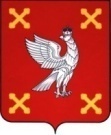   Администрация  Шуйского муниципального районаПОСТАНОВЛЕНИЕот  22.03.2022 № 170-п                           г. ШуяО внесении изменений в постановление Администрации Шуйского муниципального района от 14.03.2014 № 208-п «Об утверждении Положения (регламента) о контрактном управляющем в Администрации Шуйского муниципального района»В соответствии с Федеральным законом от 06.10.2003 № 131-ФЗ «Об общих принципах организации местного самоуправления в Российской Федерации», Федеральным законом от 05.04.2013 № 44-ФЗ «О контрактной системе в сфере закупок товаров, работ, услуг для обеспечения государственных и муниципальных нужд», Администрация Шуйского муниципального района постановляет:Внести изменения в постановление Администрации Шуйского муниципального района от 14.03.2014 № 208-п «Об утверждении Положения (регламента) о контрактном управляющем в Администрации Шуйского муниципального района», изложив приложение к постановлению в новой редакции (прилагается).Контроль за исполнением  настоящего постановления оставляю за собой. Настоящее постановление вступает в силу с момента опубликования.Глава Шуйского муниципального района                               С.А.БабановПриложениек постановлению АдминистрацииШуйского муниципального районаот  22.03.2022 №  170-пПриложение к постановлению АдминистрацииШуйского муниципального районаот 14.03.2014 № 208-пПоложение (регламент) о контрактном управляющем в Администрации Шуйского муниципального районаI. Общие положения1.1. Настоящее положение (регламент) о контрактном управляющем (далее - Положение) устанавливает общие правила организации деятельности контрактного управляющего, основные полномочия контрактного управляющего в Администрации Шуйского муниципального района (далее - Заказчик), порядок взаимодействия контрактного управляющего с другими структурными подразделениями Заказчика при осуществлении своей деятельности, направленной на обеспечение государственных и муниципальных нужд в соответствии с Федеральным законом от 05.04.2013 N 44-ФЗ "О контрактной системе в сфере закупок товаров, работ, услуг для обеспечения государственных и муниципальных нужд" (далее - Федеральный закон).1.2. Контрактный управляющий в своей деятельности руководствуется Конституцией Российской Федерации, Федеральным законом, гражданским законодательством Российской Федерации, бюджетным законодательством Российской Федерации, нормативными правовыми актами о контрактной системе в сфере закупок товаров, работ, услуг для обеспечения государственных и муниципальных нужд, иными нормативными правовыми актами Российской Федерации, а также настоящим Положением.1.3. Контрактный управляющий должен знать:законодательные и иные нормативные правовые акты о контрактной системе в сфере закупок товаров (работ, услуг) для обеспечения государственных и муниципальных нужд;законодательные и иные нормативные правовые акты, касающиеся сферы его деятельности;методы планирования закупок товаров (работ, услуг);методы обоснования цен товаров (работ, услуг);способы определения поставщиков (подрядчиков, исполнителей);законодательство, регламентирующее отдельные виды договоров;правила приемки товаров (работ, услуг);требования к оформлению документов о приемке товаров (работ, услуг);основы трудового законодательства;правила внутреннего трудового распорядка;правила и нормы охраны труда, техники безопасности, производственной санитарии и противопожарной защиты;средства вычислительной техники, коммуникаций и связи.1.4. Контрактный управляющий осуществляет свою деятельность во взаимодействии с другими подразделениями Заказчика. II. Порядок назначения контрактного управляющего2.1. Функции и полномочия контрактного управляющего возлагаются на работника Заказчика, назначенного на осуществление закупки. 2.2. Контрактный управляющий должен иметь высшее образование или дополнительное профессиональное образование в сфере закупок .2.3. В соответствии с законодательством Российской Федерации действия (бездействие) контрактного управляющего могут быть обжалованы в судебном порядке или в порядке, установленном главой 6 Федерального закона, в контрольный орган в сфере закупок, если такие действия (бездействие) нарушают права и законные интересы участника закупки.III. Функции и полномочия контрактного управляющего3. Контрактный управляющий осуществляет следующие функции и полномочия:3.1. разрабатывает план-график, осуществляет подготовку изменений в план-график;3.2. размещает в единой информационной системе в сфере закупок (далее - единая информационная система) план-график и внесенные в него изменения;3.3. организует общественное обсуждение закупок в случаях, предусмотренных статьей 20 Федерального закона;3.4. организует в случае необходимости консультации с поставщиками (подрядчиками, исполнителями) и участвует в таких консультациях в целях определения состояния конкурентной среды на соответствующих рынках товаров, работ, услуг, определения наилучших технологий и других решений для обеспечения государственных и муниципальных нужд;3.5. осуществляет обоснование закупок, описание объекта закупки, определение условий контрактов, в том числе определяет начальную (максимальную) цену контракта, цену контракта, заключаемого с единственным поставщиком (подрядчиком, исполнителем), начальную цену единицы товара, работы, услуги, начальную сумму цен единиц товаров, работ, услуг, максимальное значение цены контракта, иные действия установленные Федеральным законом от 05.04.2013 N 44-ФЗ;3.6. для проведения конкурентной процедуры определения поставщика (подрядчика, исполнителя) в соответствии со своим планом-графиком закупок предоставляет в Уполномоченный орган на определение поставщика (подрядчика, исполнителя) комплект документов в соответствии с действующим законодательством.3.7. осуществляет подготовку разъяснений положений извещения об осуществлении закупки, документации о закупке (в случае, если Федеральным законом предусмотрена документация о закупке);3.8. осуществляет подготовку извещения об отмене определения поставщика (подрядчика, исполнителя), изменений в извещение об осуществлении закупки и (или) документацию о закупке (в случае, если Федеральным законом предусмотрена документация о закупке);3.9. осуществляет привлечение экспертов, экспертных организаций в случаях, установленных статьей 41 Федерального закона;3.10. проводит необходимые мероприятия для заключения контракта в соответствии со статье 51 Федерального закона;3.11. осуществляет рассмотрение независимой гарантии, представленной в качестве обеспечения исполнения контракта;3.12. организует проверку поступления денежных средств от участника закупки, с которым заключается контракт, на счет Заказчика, внесенных в качестве обеспечения исполнения контракта;3.13. осуществляет подготовку и направление в контрольный орган в сфере закупок предусмотренного частью 6 статьи 93 Федерального закона обращения Заказчика о согласовании заключения контракта с единственным поставщиком (подрядчиком, исполнителем);3.14. осуществляет подготовку и направление в контрольный орган в сфере закупок уведомления о заключении контракта с единственным поставщиком (подрядчиком, исполнителем) в случаях, установленных частью 2 статьи 93 Федерального закона;3.15. направляет информацию о заключенных контрактах в реестр контрактов, заключенных заказчиками.;3.16. осуществляет рассмотрение независимой гарантии, представленной в качестве обеспечения гарантийного обязательства;3.17. обеспечивает исполнение условий контракта в части выплаты аванса (если контрактом предусмотрена выплата аванса);3.18. организовывает приемку поставленного товара, выполненной работы (ее результатов), оказанной услуги, а также отдельных этапов поставки товара, выполнения работы, оказания услуги, без права подписи документов о приемке (если иное не установлено Заказчиком), в том числе:3.19. организует проведение силами Заказчика или с привлечением экспертов, экспертных организаций экспертизы поставленного товара, выполненной работы, оказанной услуги, а также отдельных этапов исполнения контракта;3.20. обеспечивает подготовку решения Заказчика о создании приемочной комиссии для приемки поставленного товара, выполненной работы или оказанной услуги, результатов отдельного этапа исполнения контракта;3.21. организует оформление документа о приемке поставленного товара, выполненной работы или оказанной услуги, результатов отдельного этапа исполнения контракта;3.22. организует исполнение условий контракта в части оплаты поставленного товара, выполненной работы (ее результатов), оказанной услуги, а также отдельных этапов исполнения контракта;3.23. направляет информацию об исполнении контрактов, о внесении изменений в заключенные контракты в реестр контрактов, заключенных заказчиками;3.24. взаимодействует с поставщиком (подрядчиком, исполнителем) при изменении, расторжении контракта в соответствии со статьей 95 Федерального закона, применении мер ответственности в случае нарушения условий контракта, в том числе направляет поставщику (подрядчику, исполнителю) требование об уплате неустоек (штрафов, пеней) в случае просрочки исполнения поставщиком (подрядчиком, исполнителем) обязательств (в том числе гарантийного обязательства), предусмотренных контрактом, а также в иных случаях неисполнения или ненадлежащего исполнения поставщиком (подрядчиком, исполнителем) обязательств, предусмотренных контрактом, совершении иных действий в случае нарушения поставщиком (подрядчиком, исполнителем) или заказчиком условий контракта;3.25. направляет в порядке, предусмотренном статьей 104 Федерального закона, в контрольный орган в сфере закупок информацию о поставщиках (подрядчиках, исполнителях), с которыми контракты расторгнуты по решению суда или в случае одностороннего отказа Заказчика от исполнения контракта в связи с существенным нарушением условий контрактов в целях включения указанной информации в реестр недобросовестных поставщиков (подрядчиков, исполнителей) (далее – РНП);3.26. обеспечивает исполнение условий контракта в части возврата поставщику (подрядчику, исполнителю) денежных средств, внесенных в качестве обеспечения исполнения контракта (если такая форма обеспечения исполнения контракта применяется поставщиком (подрядчиком, исполнителем), в том числе части этих денежных средств в случае уменьшения размера обеспечения исполнения контракта, в сроки, установленные частью 27 статьи 34 Федерального закона;3.27. обеспечивает одностороннее расторжение контракта в порядке, предусмотренном статьей 95 Федерального закона.3.28. осуществляет подготовку и направление в контрольный орган в сфере закупок информации и документов, свидетельствующих об уклонении победителя определения поставщика (подрядчика, исполнителя) от заключения контракта, в целях включения такой информации в реестр недобросовестных поставщиков (подрядчиков, исполнителей);3.29. принимает участие в рассмотрении дел об обжаловании действий (бездействия) Заказчика, уполномоченного органа (учреждения) в случае если определение поставщика (подрядчика, исполнителя) для Заказчика осуществляется таким органом (учреждением), специализированной организацией (в случае ее привлечения), комиссии по осуществлению закупок, ее членов, контрактного управляющего, оператора электронной площадки, оператора специализированной электронной площадки, банков, государственной корпорации "ВЭБ.РФ", фондов содействия кредитованию (гарантийных фондов, фондов поручительств), являющихся участниками национальной гарантийной системы поддержки малого и среднего предпринимательства, предусмотренной Федеральным законом от 24.07.2007 N 209-ФЗ "О развитии малого и среднего предпринимательства в Российской Федерации" (при осуществлении такими банками, корпорацией, такими фондами действий, предусмотренных Федеральным законом), если такие действия (бездействие) нарушают права и законные интересы участника закупки, а также осуществляет подготовку материалов в рамках претензионно-исковой работы;3.30. при централизации закупок в соответствии со статьей 26 Федерального закона осуществляет предусмотренные Федеральным законом и Положением полномочия, не переданные соответствующему уполномоченному органу (учреждению) на осуществление определения поставщиков (подрядчиков, исполнителей) для Заказчика;3.31. обеспечивает хранение информации и документов в соответствии с частью 15 статьи 4 Федерального закона;3.32. осуществляет иные функции и полномочия, предусмотренные Федеральным законом.IV. Взаимодействие с иными структурными подразделениями4.1. По запросам комитета правового обеспечения контрактный управляющий:1) подготавливает информацию и документы, необходимые для представления в контрольные органы в сфере закупок, в том числе готовит и направляет в контрольный орган документы об уклонении победителя от заключения контракта для включения информации о нем в РНП;2) совместно с сотрудниками комитета участвует в рассмотрении дел об обжаловании действий (бездействия), совершенных при осуществлении закупок;3) подготавливает материалы для претензионно-исковой работы.4.2. Контрактный управляющий представляет в бухгалтерию:документы о приемке товаров (работ, услуг);информацию о необходимости возврата сумм, перечисленных в обеспечение исполнения контракта, гарантийных обязательств, о начисленных неустойках (штрафах, пенях).4.3. Прочие вопросы взаимодействия контрактного управляющего с иными структурными подразделениями регулируются локальными актами работодателя.V. Права контрактного управляющего5.1. Контрактный управляющий имеет право:1) участвовать в обсуждении проектов решений, связанных с закупкой работодателем товаров, работ, услуг в соответствии с требованиями Закона N 44-ФЗ;2) привлекать к решению поставленных перед ним задач других сотрудников по согласованию с руководством;3) запрашивать и получать у других сотрудников необходимые информацию и документы;4) участвовать в обсуждении вопросов, касающихся исполняемых должностных обязанностей.